Председатель антинаркотической комиссииХоперского сельского поселения Тихорецкого района                                                                                                                                                            С.Ю. Писанов№Отчет о проведенных антинаркотических мероприятиях, организованных в Хоперском сельском поселении Тихорецкого района за август 2022 года Отчет о проведенных антинаркотических мероприятиях, организованных в Хоперском сельском поселении Тихорецкого района за август 2022 года Отчет о проведенных антинаркотических мероприятиях, организованных в Хоперском сельском поселении Тихорецкого района за август 2022 года Отчет о проведенных антинаркотических мероприятиях, организованных в Хоперском сельском поселении Тихорецкого района за август 2022 года Отчет о проведенных антинаркотических мероприятиях, организованных в Хоперском сельском поселении Тихорецкого района за август 2022 года Краткая характеристика проведенного мероприятия, оценка качества№Наименование антинаркотического мероприятия, охват участниковПрименение средств технического обучения (презентация, видеороликов, интернет-ресурс)ФИО специалистов (должность) принявшего участие  в проведении мероприятия Дата, время и место проведённого мероприятияФИО ответственного лица, контактный телефонКраткая характеристика проведенного мероприятия, оценка качества1.«Все зависит от нас самих»  Количество участников-5 человекВозрастная категория 14 +-- 04.08.202213:30Ст. Хоперская, ул. Школьная, д.3ДиректорМКУК «СДК Хоперского СП ТР» Любовь Васильевна Мишенчук92-1-91Мероприятие проходило с целью пропаганды ЗОЖ и формированию негативного отношения к вредным привычкам. В ходе мероприятия ребята пришли к выводу: единственно верный способ сохранить здоровье, это заниматься спортом, соблюдать правила личной гигиены и сказать "НЕТ" всем пагубным привычкам. 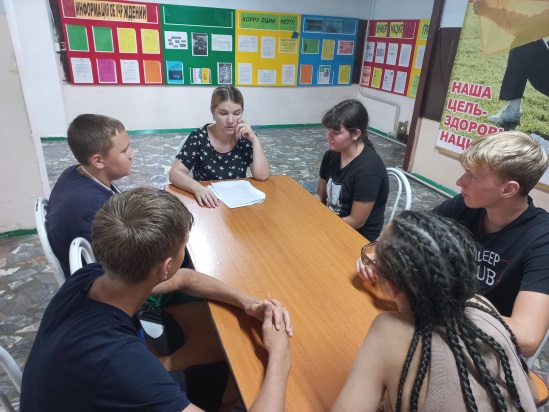 2."Мы за активную жизнь» -информационно-профилактическое мероприятие.Охват-25 человек-Ведущий специалист управления молодежной политики Тихорецкого района Беседин Роман Юрьевич,волонтеры антинаркотического движения.09.08.202214:00МКУК «СДК Хоперского СП ТР»Ст. Хоперская, ул. Школьная, д.3Директор Любовь Васильевна Мишенчук92-1-9109 августа в Доме культуры станицы Хоперской прошла информационно-профилактическое мероприятие для молодежи Хоперского сельского поселения.    Целью мероприятия было расширить знания подрастающего поколения о сохранении здоровья, выработать навыки негативного отношения к вредным привычкам.  Ребятам рассказано о туризме, о правилах сбора и ношения рюкзака. Была затронута тема об активной жизненной позиции , по негативному отношению к наркомании. Подростки были проинформированы куда можно сообщить информацию о наркопреступлениях.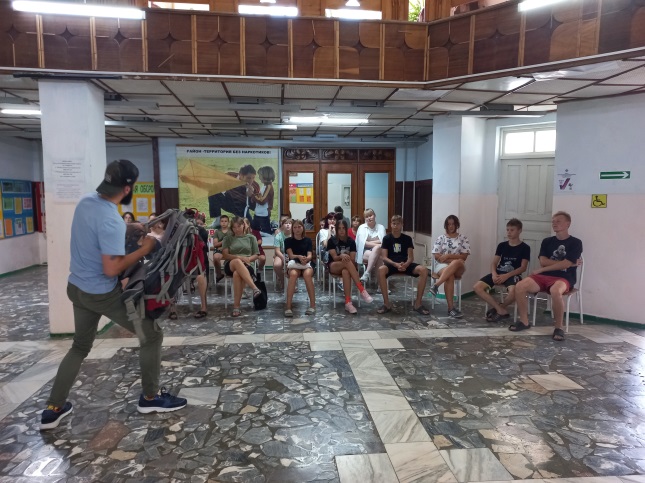 3."Счастье-это быть здоровым"-познавательная программа.Охват-9 человек--18.08.202213:30МКУК «СДК Хоперского СП ТР»Ст. Хоперская, ул. Школьная, д.3Директор МишенчукЛюбовь Васильевна 92-1-9118 августа в актовом зале Хоперского Дома культуры  для молодого поколения станицы была проведена познавательная программа "Счастье - это быть здоровым».Цель мероприятия  -  помочь ребятам осознать ценность здоровья; как сохранить  здоровье; потребность в здоровом образе жизни.         Во время мероприятия ребята активно участвовали в диалоге, отвечали на вопросы, перечисляли составляющие здорового образа жизни, которые не только помогут сберечь здоровье, но и сделать свою жизнь более интересной.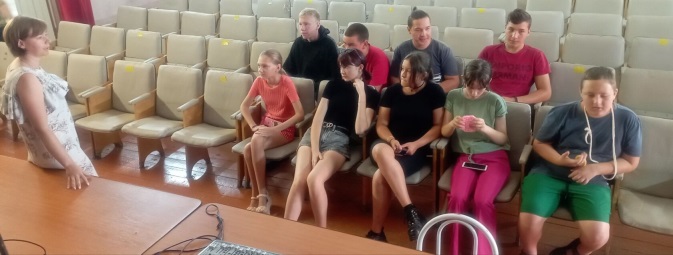 